Bu ders kapsamında İş planı ögelerinin pekiştirilmesine yönelik atölye çalışmaları (pazar araştırma, pazarlama planı, üretim planı, yönetim planı, finansal plan) gerçekleştirilmiştir. Bu bağlamda ders süresince gösterilen örnekler ve anlatılar bağlamında öğrencilerden geliştirdikleri bireysel iş fikirlerini iş modeli kanvasına aktarılmaları istenmiştir. İş planı ögelerinin pekiştirilmesine yönelik atölye çalışmaları desteklenmiştir. 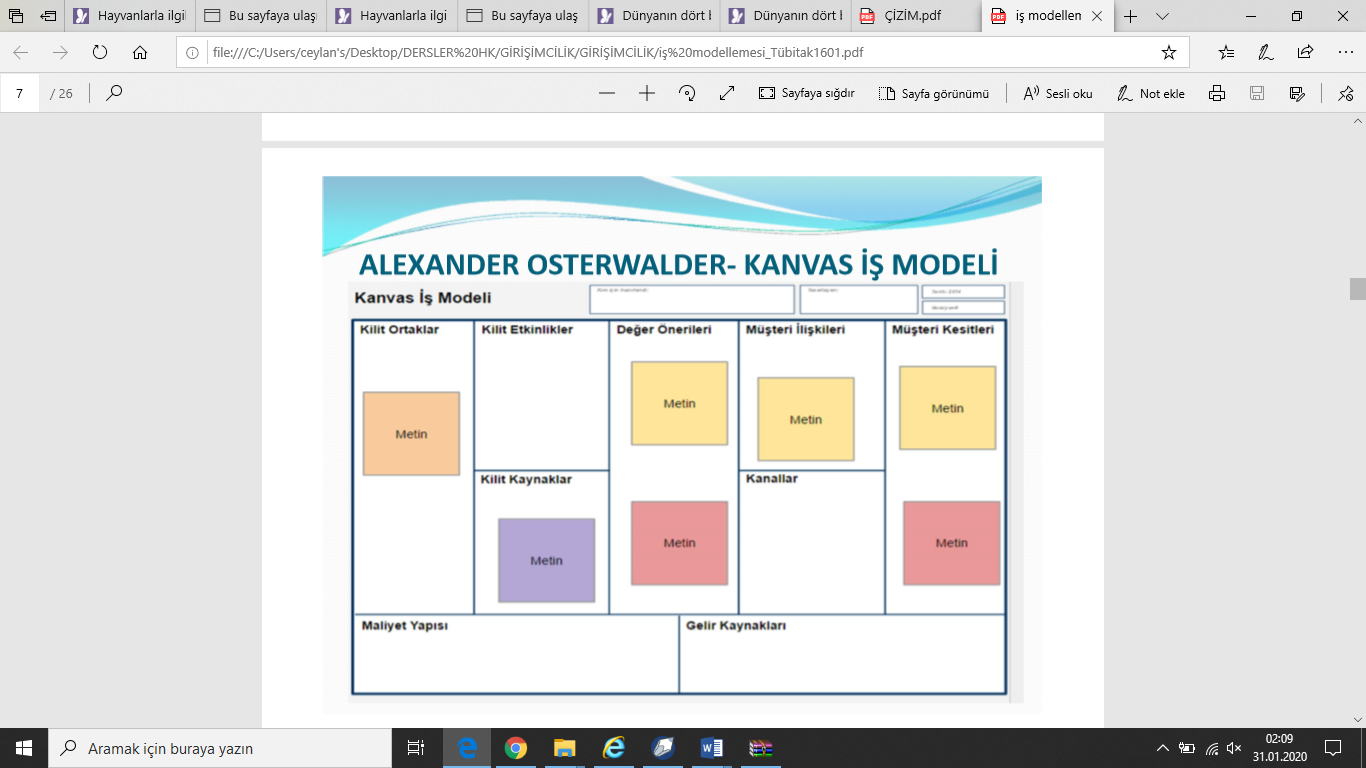 